KTO SKUTOČNE PRIŠIEL ZA JEŽIŠOM – vianočné pásmoCelé pásmo je spracované tak, aby nevyžadovalo dlhodobé a zložité nacvičovanie. Ani priestor, v ktorom sa odohráva, nepotrebuje komplikovanú výtvarnú prípravu.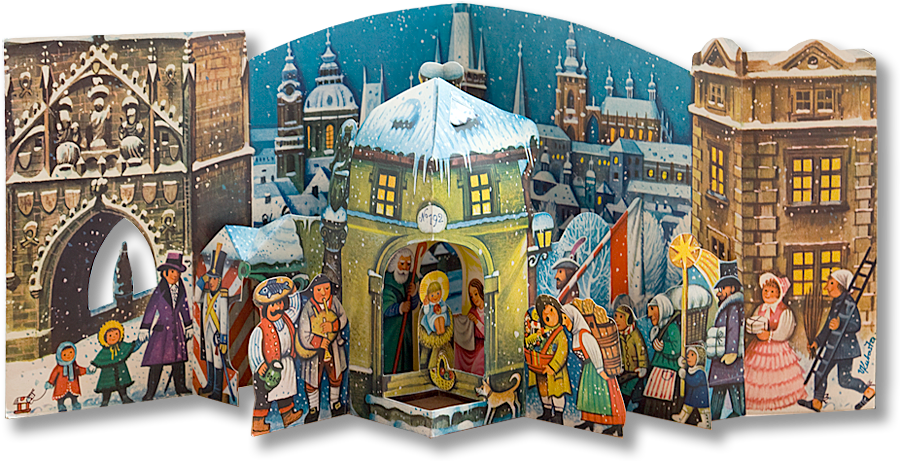 Pozadie by mal tvoriť veľký namaľovaný alebo nalepovaný ľudový betlehem. Na ukážku môže poslúžiť i vyššie uvedený papierový betlehem, ktorý možno nasvietiť na plátno. Predlohu pre odev účinkujúcich možno nájsť v niektorej ilustrovanej biblii.Jediná náročná úloha je rola Ježiša, ktorá by mala byť obsadená dospelým predstaviteľom s výrazným prednesom.Deti bez samostatnej role sa zapoja medzi učeníkov, rodičov, hodovníkov alebo do zástupu a samozrejme tiež do spoločného spevu. Spevy možno pripraviť z vianočných kolied. Scénu možno oživiť i premietnutím obrazu biblickej udalosti.  (V pozadí je obraz Betlehema od ľudového tvorcu, prípadne nasvietený ľudový betlehem)Rozprávač 1:Od pradávna snažili saslávni majstri štetcom, rydlomzachytiť, čo – ako bolo,keď sa Pán Boh zjavil ľuďom.Jednoduchí muži z ľudu – voláme ich betlehemci – betlehemy zanechalis celou radou rôznych tvári. Rozprávač 2:(ukazuje ukazovátkom jednotlivé postavičky)Hľa, tu sedliačka je v krojis vianočkou a misou vajec.Tam zas mäsiar, ktorý kráčajaterníc má plný hrniec.Sedliak ovčí kožuch nesieaby ho dal Ježiškovi. V chladnej noci zima mu jeplienkami ho mať prikryje.  Vojaci tu s halapartňoustoja vedľa mestskej veži.Strážnik zas so svojou lampouspiacich v domoch nocou stráži.Rozprávač 1:Takto však vo Svätom písmevykreslené vôbec nie je.Mešťania a dedinčanianie sú v Písme spomenutí.To sú diela umelcov. Dali priestor fantázii, vytvorili postavičkya v ich rukách aj ožili.Rozprávač 2:V skutočnosti týchto ľudíktorí k jasliam prichádzali,nebol žiadny veľký zástup,ale iba hlúčok malý.Nie je isté, či už v nocimudrci tam dorazili.Možno, že až na druhý deňprišli, by sa poklonili.V šeru stajne vôkol jaslí,v plienkach Dieťa kde ležalo,bol len Jozef s Máriou – matkoua pastieri – to je všetko. Rozprávač 1:Ani zvony, ani salvyDieťa vzácne nevítali.Nikto mu tam pri zrodenížiadnu úctu nevzdávali. Preto si dnes pripomeňmeJežiša už dospelého.Mnoho ľudí z rôznych kútovsa s ním vtedy stretnúť chcelo.Prichádzali s túžbou v srdci,s otázkami, chorobami.Čo chceli a čo im riekol,vypočujte si už sami!Rodičia s malými deťmi (Mk 10)Rodičia: Prosíme ťa, múdry rabi, vlož ruky na deti naše,nech ich Boží Duch napĺňaa sprevádza v žitia čase. Učeníci:Dajte pokoj s tými deťmi!Rabi nemá teraz čas!Práve má už iný programa nemôže prijať vás.Ježiš: Akým právom staviate samedzi mňa a rodičov?Veď tie deti majú vždyckypri mne miesto a domov. Kananejská žena (Mt 15)Žena:Odpusť, Pane, že ťa ruším!Na kolenách prosím ťa:Vyslyš ma a v svojej láskedcére mojej venuj sa!Lomcuje ju divná nemoc,záchvaty má každý deň.Žiaden liek jej nepomáha – a ja to už nevládzem. Učeníci:Odožeň ju predsa, Pane,Vidíš – nedá pokoja.Je to iba Kanánčanka!Prosby za to nestoja!Ježiš:Ja som prišiel k Izraelu,k ľudu, čo si ctí Pána!Ty však, žena, slúžiš modlám,tvoja zbožnosť je iná.Mám ja vziať chlieb deťom vlastia dať ho – tým pohanským?Vieš ty, o čo prosíš ma tu?Veď si hanbou národu.Žena:Prečo bys´ dal celý chlebík? Nám – pohanom – zvyšok stačí.  Verím, že ma neodmietneš,a že moja prosba stačí.  Ježiš:Žena, hľa veľká je tvoja viera!Kam až siaha láska matky!Tvoja dcéra je zas zdravá!V pokoji choď domov – spiatky! Samaritánka (Jn 4)Učeníci: Majstre, ideme do mestakúpiť niečo na jedenie. Kým prídeme, oddýchni si,tak sa spolu naobedujeme.(Odídu. Ježiš sadne pri studni. Za chvíľu príde Samaritánka s vedrom.)Ježiš:Pokoj tebe, milá žena!Dnes je ale, horúci deň!Mám smäd a som unavený.Prosím ťa: Daj sa napiť vody len!Samaritánka:Ja ti mám dať napiť vody?Samaritánka nehodná?Ty si Žid a nikto zo Židovtakto s nami nejedná!Ježiš:Keby si ty, milá  ženaaspoň trochu tušila,kto ťa prosí o trochu vody,tak by si sa divila.Ja som prameň živej vody.Kto sa zo mňa napije,zdolá smrť a večný životzíska, keď to zažije.Samaritánka:Daj mi prosím tiež sa napiť!Verím, že si Mesiáš,ktorého príchod očakávas túžbou tiež i národ náš. Nikodém (Jn 3)Nikodém:Odpusť, Pane, že som prišielna návštevu tajne v noci.Mnoho sa tu síce vravío tvojej múdrosti a moci.Ja som však člen synedria,Izraelskej vrchnej rady,nechcem, aby každý vedel,že sa s tebou bavím - radím.       Ježiš:Človek, ktorý rozhodol sacestou viery so mnou ísť,ten sa musí veľmi zmeniť,znova sa musí narodiť!Možno, že až na Golgotecesta životom sa skončí, prestaneš sa za mňa hanbiťa už budeš statočnejší.   Bohatý mladík (Mt 19)Mladík:Prosím, majstre, čo mám robiť,aby som mal istotu,že si získam večný život?Kvôli tomu som dnes tu.Ježiš:Zachovávaj prikázania!Od detstva ich poznávaš:Pravdu hovor, rodičov cti, blížnych miluj! To sa snaž!Mladík:O to som sa usiloval,od svojej mladosti vždy.Čo však ešte potrebujem? Jak si večnosť zaistím?  Ježiš:Majetku máš príliš veľa,ten ti srdce zväzuje.Rozdeľ všetko, vykroč za mnou!To ti radím – príď len sem. Mladík:Mám sa teda navždy zrieknuťmajetku a veci tých,ktorých je i srdce plné!Nie, to ja veru nemusím! Ježiš:Ťažko bude pre boháčaprísť raz ku mne do neba,ak si zvykne v prvom radehromadiť len pre seba. Slepý Bartimeus (Mk 10)Slepec:Čo sa deje, kam sa všetcihrnú jeden pred druhým?Povedzte to mne – slepcovi!Ujmite sa ma, prosím!Niekto zo zástupu:Prichádza tu rabín – Ježiš,o ktorom sa toľko vie:že je z rodu Dávidovho.Ktovie, či to pravda je.Slepec:O tom som už niečo počul.Prinavracia zdravie chorým. Možno, že by tiež i pre mňapráve on bol lekárom dobrým. (Začne sa predierať pomedzi ostatných a kričí)Chcem ísť k nemu! Nebráňte mi!Počuj, Ježiš Nazaretský,Uzdrav prosím, moje oči!Tvoja moc predčí i lieky.Ježiš:Choď, si zdravý! Teraz vidíš,vzdávaj vďaky Pánovi!Jeho milosť s tvojou vierouzázrak ten spôsobili. Žena hriešnica (Lk 12)(Ježiš sedí s ostatnými pri stole. Vbehne žena, klesne pri jeho nohách, pomazáva mu nohy tekutinou z fľaštičky a utiera ich vlasmi alebo lemom šiat.) Hostiteľ:Čože je tu? Čo tu hľadátáto žena, hriešnica?V domácnosti slušných ľudíveru, nemá miesto, tá...Že si trúfa vstúpiť sem,to je drzosť priam až hrozná!A ten Ježiš, keď je prorok,že jej hriešnosť nerozozná?Ježiš:Viem, jak zmýšľaš o tej ženea dosť smutno je mi z toho,si snáď lepší ako ona?Bohu dlžíš veľmi mnoho!Nie si skromný, ani vľúdny,ani príliš pohostinný.Koľko hriechov v tvojej dušileží ako vrstva špiny!Pohŕdavou, tvrdou rečounedotýkaj sa tej ženy!   (Obráti sa k hriešnici )Žena, u mňa hľadáš milosť?Odpustené sú ti hriechy!Ježiš:Poďte ku mne! Dôverujte,že vám chcem tu všetkým pomôcť,keď vás ťažia vaše viny,keď vás trápi krutá nemoc.Cesta ku mne bude navždyotvorená každému – ako ľuďom, ktorí dávnoprichádzali k Betlému. Spracovala: Klára SoľanováZdroj: http://katecheze.evangnet.cz/I. časťII. časťIII. časť